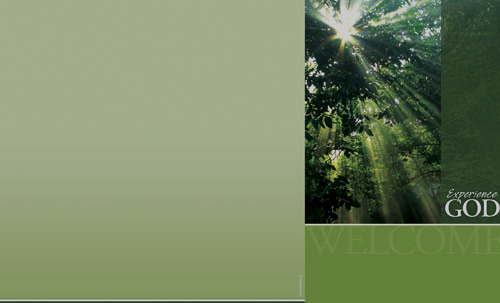 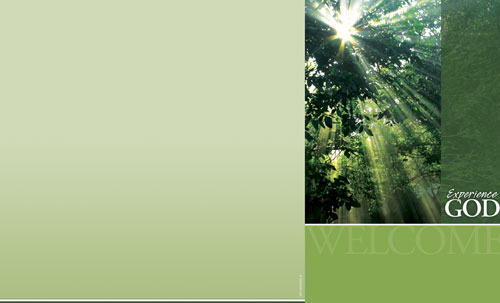  The ___________________________________________     I Timothy 4: 7b – 8     … train yourself to be godly.  For physical training is of some value,      but godliness has value for all things, holding promise for both the      present life and the life to come.      Notes:  ____________________________________________________     _________________________________________________________     _________________________________________________________Romans 8: 29					I Peter 1: 14 – 16    ________________________________________________________     ________________________________________________________     Proverbs 23: 12   (NASB)	… apply your heart to discipline and your ears to words of knowledge     Notes:  ____________________________________________________     _________________________________________________________     _________________________________________________________